Lesson # 9Guided ReadingJapanese Art JapanIsolated from the rest of the world because its an islandNot influenced by other cultures art movements Had their own innovations and different ideasChina was the biggest influence because they traded goods with one another.  Japan developed their own style of artwork @ the end of the 9th Century.  Jomon Period- 12,000 to 300 BCE “Jomon” means cord-pattern in Japanese cord-patterns were a distinct characteristic of the Jomon Period seen on clay pots Kofun Period- @ 300-800 ACE artists created simple clay figures and vessels Buddhism Introduced to Japan- @ 552 ACEShinto- the indigenous, or native, religion of Japan Involves the worship of 3 things.  “Kami”, or spirits ObjectsEmperor In 594 ACE Empress Shiko ordered temples to be built all throughout Japan to practice their new religion, Shinto.The Temple of Horyuji- @ 616 Contains two (2) pagodas Pagodas- wooded buildings that were several stories high with roofs at each level and the roofs curved up slightly on the ends.  World’s oldest wooden structure Monument to Japanese Culture The Heian Period- @ 784-1185 ACEHeian became the capitol of Japan in 784 ACEKnown as the “Golden” Age of Japanese Art Wealthy people and the royal family commissioned artists to create works of art Yamato-e- means painting in the Japanese manner @ 898 ACENamed after the island Yamoto near Kyoto Made paintings of everyday life and the four (4) seasons Turned away from religious themes Depicted images from stories, literature and history as their subject matter The Edo Period- @ 1615 Led by Iyeyasu Tokugawa Tokugawa Shogunate- the period in which Iyeyasu Tokugawa ruled Japan Built new capitol in Edo Ukiyo-e style- pictures of the passing world This is where art turned from only rich people making or viewing art to the middle class now appreciating and creating art Wood Block Printing- the transfer and cutting of an image into a piece of wood that is then inked and printedMultiple copies of the same artwork can be created using a Wood Block PrinterArtists can make a series of artworks to be sold as they neededTotally changed the outlook of art in Japan, now the middle class can buy, sell and create art Hishikawa Moronobu- Former dress designer, turned wood printing genius Torii Kiyonobu- sold prints of actors at the Kabuki Theatre Katsusjika Hokusai- @ 1760-1849 Japanese artist who created a series of prints called Thirty-Six Views of Mount FujiSubject Matter included nature, landscapes and depicting the four (4) seasons“The Great Wave at Kanagawa” was the most famous of the series 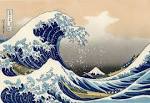 Ando Hiroshige- @ 1795-1858Ukioy-e style landscape artist of the late Edo Period“Evening Snow at Kanbara” 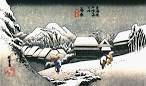 